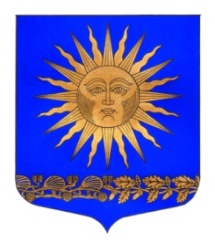 МУНИЦИПАЛЬНЫЙ  СОВЕТВНУТРИГОРОДСКОГО МУНИЦИПАЛЬНОГО  ОБРАЗОВАНИЯ  ГОРОДА ФЕДЕРАЛЬНОГО ЗНАЧЕНИЯ САНКТ-ПЕТЕРБУРГА ПОСЕЛОК СОЛНЕЧНОЕ___________________________________________________________________________Р Е Ш Е Н И Е « 06  »  сентября 2022 года						                            № 15«Об утверждении Положения о бюджетном процессе муниципального образования п.Солнечное»В соответствии с Бюджетным кодексом РФ, Законом Санкт-Петербурга от 23.09.2009 № 420-79 «Об организации местного самоуправления» Муниципальный совет  решил: Утвердить Положение о бюджетном процессе муниципального образования пос.Солнечное согласно приложению 1;Опубликовать Положение о бюджетном процессе муниципального образования пос.Солнечное в средствах массовой информации.Решение вступает в силу с момента опубликованияСо дня вступления настоящего решения признать утратившим силу Решение №17 от 15.05.2018 года «Об утверждении Положения о бюджетном процессе муниципального образования п.Солнечное», считать утратившим силу.Контроль за исполнением  решения возложить на Главу МО – Председателя МС п. Солнечное Сафронова М.А.Глава МО п.СолнечноеПредседатель МС    				                                   	М. А. Сафронов